Да би све било унето исправно, промени тастатуру на српску ћирилицу.Назив дела: унеси назив књижевнога делаИме и презиме писца:унеси име и презиме писцаНаслов рада: унеси наслов рада433Име и презиме: унеси своје име и пезиме  Разред:унеси разредОсновна школа:унеси име твоје школеНаставник:унеси име наставникаБрој телефона:унеси број телефонаДа би све меил адреса била унета исправно, промени тастатуру на енглеску и након уписивања сачувај  документ.Маил адреса:унеси е-маил адресуУнеси слику овде.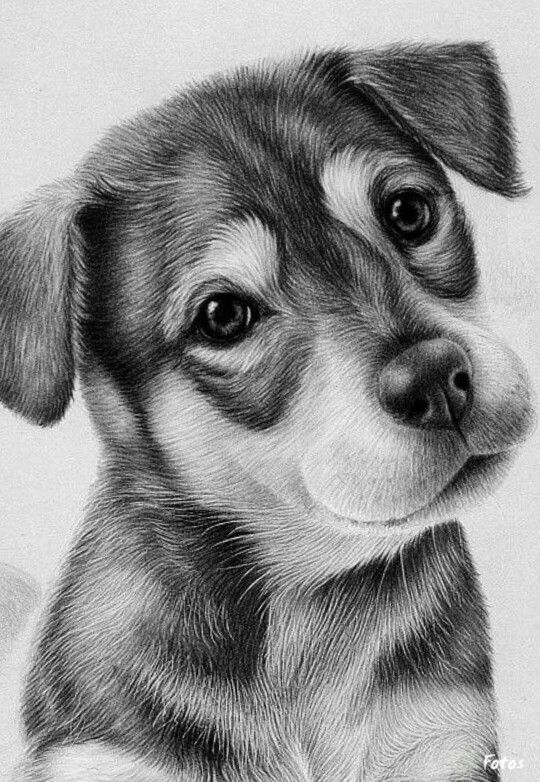 